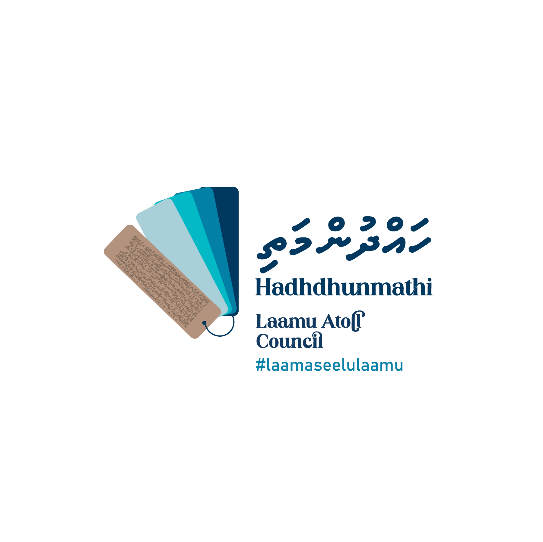 ލ. އަތޮޅު ކައުންސިލުގެ ލޯކަލް އޮތޯރިޓީ ކުންފުނިން ހިންގާނެ ވިޔަފާރި ހަރަކާތްތައް ދެނެގަތުމާއި ފީސިބިލިޓީ ސުޓަޑީ ހެދުމުގެ މަސައްކަތް ކޮށްދިނުމަށް ބީލަން ހުށަހެޅުމުގެ މަޢުލޫމާތު ކަރުދާސް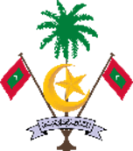 ހައްދުންމަތީ އަތޮޅު ކައުންސިލުގެ އިދާރާފޮނަދޫ ދިވެހިރައްޖެ.`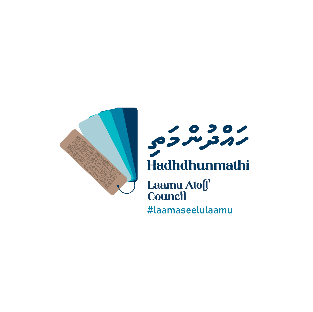 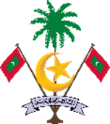 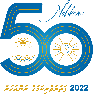 ބީލަމުގެ މަޢުލޫމާތު ޝީޓްބީލަމާއިގުޅޭގޮތުން އެއްވެސް ސުވާލެއް އޮތްނަމަ 2023 ޖަނަވަރީ 29 ވަނަ ދުވަހުގެ 9:00 ގެ ކުރިން  އެ ސުވާލެއް procument@laamu.gov.mv އަށް މެއިލްކުރެއްވުން އެދެމެވެ. ސުވާލުތަކުގެ ޖަވާބް 2023 ޖަނަވަރީ 29 ވަނަ ދުވަހުގެ ގެ ނިޔަލަށް ބީލަމުގައި ރަޖިސްޓްރީވި ހުރިހާ ފަރާތްތަކަށް އީ-މެއިލް މެދުވެރިކޮށް ފޮނުވޭނެއެވެ.`އަގު ހުށަހަޅާ ފޯމްނޯޓް: ސޮއިކުރަނީ މެނޭޖިންގް ޑިރެކްޓަރ ނުވަތަ ވިޔަފާރީގެ ވެރިފަރާތް ނޫންނަމަ ސޮއިކުރުމުގެ އިޚްތިޔާރު ދީފައިވާކަމުގެ ލިޔުން ހުށައަޅަންވާނެއެވެ.އަންދާސީހިސާބާއިއެކު ހުށައަޅަންޖެހޭ ތަކެތީގެ ޗެކްލިސްޓްބީލަން ހުށަހަޅާ ފަރާތުގެ ޕްރޮފައިލްއިޢުލާން ނަންބަރު: އިޢުލާން ތާރީޚް:  23 ޖަނަވަރީ 2023 އަންދާސީ ހިސާބު ހުށަހެޅުންއަންދާސީ ހިސާބު ހުށަހެޅުންހުށަހަޅާ ބީލަންތައް ހުންނަންވާނީ ބަންދުކުރެވިފައިވާ ސިޓީ އުރައެއްގައެވެ. ސިޓީއުރައިގެ ބޭރުގައި (ލ. އަތޮޅު ކައުންސިލުން ލޯކަލް އޮތޯރިޓީ ކުންފުނިން ހިންގާނެ ވިޔަފާރި ހަރަކާތްތައް ދެނެގަތުމާއި ފީސިބިލިޓީ ސުޓަޑީ ހެދުމުގެ މަސައްކަތް ކޮށްދިނުމަށް އެދި) މި ގޮތަށް ލިޔެވިފައި އޮންނަންވާނެއެވެ.ހުށަހަޅާ ބީލަންތައް ހުންނަންވާނީ ބަންދުކުރެވިފައިވާ ސިޓީ އުރައެއްގައެވެ. ސިޓީއުރައިގެ ބޭރުގައި (ލ. އަތޮޅު ކައުންސިލުން ލޯކަލް އޮތޯރިޓީ ކުންފުނިން ހިންގާނެ ވިޔަފާރި ހަރަކާތްތައް ދެނެގަތުމާއި ފީސިބިލިޓީ ސުޓަޑީ ހެދުމުގެ މަސައްކަތް ކޮށްދިނުމަށް އެދި) މި ގޮތަށް ލިޔެވިފައި އޮންނަންވާނެއެވެ.ބީލަން ހުށަހަޅަންޖެހޭ ތާރީހާއި ގަޑި:02 ފެބުރުވަރީ 2023 (ބުރާސްފަރި) ދުވަހުގެ     11:00 އަގުހުށަހަޅާނެގޮތްބީލަން ހުށަހަޅަންވާނީ ތައްޔާރުކޮށްފައިވާ ބީލަން ޕްރޮޕޯސަލެއް މެދުވެރިކޮށެވެ. ހުށަހަޅާ ޖުމްލަ އަގު ބީލަން ފޯމުގައި ސާފުކޮށް އެނގޭގޮތަށް ދޭންވާނެއެވެ. ބީލަން ހުށަހަޅާ ތާރީޚު ފެށިގެން ބީލަމުގެ ވެލިޑީޓީގެ ގޮތުގައި މަދުވެގެން 60 ދުވަހުގެ މުއްދަތެއް ދޭންވާނެއެވެ.މި މަޢުލޫމާތު ކަރުދާހުގެ 6 ވަނަ ނަންބަރ ގައި ބަޔާންކުރެވިފައިވާ ކަންކަން ކޮށްދެވޭނެއަގު ހުށަހަޅާނީ މި މަޢުލޫމާތު ކަރުދާހައިއެކު ހިމެނިފައިވާ "އަގުހުށަހަޅާ ފޯމް" ގައި ބަޔާންކުރެވިފައިވާ ގޮތުގެ މަތިން އެ ފޯމް ފުރިހަމަކޮށްގެންނެވެ.3. ބީލަން ވަޒަންކުރާނެ މިންގަނޑުމަސައްކަތުގެ އަގަށް 80 ޕޮއިންޓް. (އެންމެ ކުޑައަގެއް ހުށަހަޅާ ފަރާތަށް އަގުގެ ގޮތުން އެންމެ ގިނަ ޕޮއިންޓް ދެވޭނެއެވެ.)ތަޖުރިބާއަށް 10 ޕޮއިންޓް (ވޭތުވެދިޔަ 5 އަހަރު ދުވަހު ހިންގާފައިވާ މިފަދަ ހަރަކާތްތަކުގެ ތެރެއިން ހަރަކާތަކަށް 2 ޕޮއިންޓުގެ މަގުން ގިނަވެގެން 5 ހަރަކާތަށް)މަސައްކަތުގެ މުއްދަތައް 10 ޕޮއިންޓް (އެއްމެ ކުޑަ މުއްދަތެއް ހުށަހަޅާ ފަރާތައް 10 ޕޮއިންޓް ދީ އެ މުއްދަތު ބެންޗުމާކަކަށް ބަލައިގެން)4. ބީލަން ހުށަހަޅާއިރު ހުށަހަޅަންޖެހޭ ތަކެތިއަގު ހުށަހަޅާ ފޯމްހުށަހަޅާ ފަރާތުގެ ޕްރޮފައިލް (ޖަދުވަލް 1)މީގެކުރިން މިފަދަ ޚިދުމަތެއް ފޯރުކޮށްދީފައިވާނަމަ އެކަން ސާބިތުކޮށްދޭ ލިޔުންތައް. (ރިފަރެންސް ލެޓަރ ހުށަހެޅުއްވުމުގައި ފާއިތުވެދިޔަ 3 އަހަރުދުވަހުގެ ތެރޭގައި ފުރިހަމަކޮށްފައިވާ މަސައްކަތްތަކުގެ 5 ލިޔުމަށްވުރެ ގިނަނޫން ޢަދަދަކަށް ލިޔުން ހުށަހެޅުއްވިދާނެއެވެ. ލިޔުންތައް ހުށަނާޅާ ފަރާތްތަކަށް ތަޖުރިބާގެ ބަޔަށް ޕޮއިންޓް ނުދެވޭނެއެވެ. (ޖަދުވަލު 2 ފުރިހަމަކުރުމަށްފަހު)މުއްދަތު ހަމަނުވާ ވިޔަފާރި/ކުންފުނި ރަޖިސްޓަރީ ކޮޕީވިޔަފާރި/ކުންފުނީގެ ޖީ.އެސް.ޓީ ނުވަތަ ބީ.ޕީޓީ ރަޖިސްޓަރީ ކޮޕީ (ރާއްޖޭގެ ވިޔަފާރިތައް)މުހިންމު އެންގުންތައްކޮންމެ ފަރާތަކަށްވެސް ކުރިމަތިލެވޭނީ އެއް ބީލަމަށެވެ. އެއް ބީލަމަށްވުރެ ގިނަބީލަން ހުށަހަޅުއްވާ ފަރާތްތަކުގެ ބީލަން ބާޠިލްކުރެވޭނެއެވެ.ގަޑި ޖެހިގެންވަޑައިގަންނަވާ ފަރާތްތަކުގެ ބީލަން ބަލައި ނުގަނެވޭނެއެވެ.ބީލަން ހުށަހެޅުމަށް ކަނޑައެޅިފައިވާ ގަޑި ފާއިތުވުމަށްފަހު ހުށަހެޅޭ އެއްވެސް ބީލަމެއް ބަލައެއް ނުގަނެވޭނެއެވެ. އީ-މެއިލްއާއި ފެކްސް އިން ފޮނުވާ ބީލަން ބަލައިނުގަނެވޭނެއެވެ.ބީލަންތައް ބަންދުކޮށްފައިވާ އުރަ ކެނޑުމަށް ހަމަޖެހިފައިވަނީ، އެކަމަށް ކަނޑައެޅިފައިވާ ގަޑީގައި ބީލަން ހުށަހަޅާ ހުރިހާ ފަރާތްތަކުގެ ހާޒިރުގައެވެ. ބީލަން ހުށަހެޅުމަށްފަހު އަގަށް ބަދަލެއް ނުގެނެވޭނެއެވެ.އެސްޓިމޭޓް / ކޯޓޭޝަނުގައިވާ އަދަދުތަކާއި ޖުމްލަ އަދަދު ދިމާނުވާނަމަ ރަނގަޅު އަދަދުކަމުގައިބަލާނީ ޖުމްލަ އަދަދަށެވެ.ކުންފުނީގެ މެނޭޖިންގ ޑިރެކްޓަރ ނުވަތަ ވިޔަފާރީގެ ވެރިފަރާތް  ފިޔަވާ އެހެން ފަރާތަކުން ބީލަމުގައި ސޮއިކުރާނަމަ، ކުންފުނީގެ ނަމުގައި ބީލަމުގައި ސޮއިކުރުމުގެ އިޚްތިޔާރު ދީފައި އޮތްކަމުގެ ލިޔުން ހުށަހަޅަންވާނެއެވެ.ބީލަން ތައްޔާރުކުރާއިރު މި މަޢުލޫމާތު ކަރުދާހުގައި ދީފައިވާ މަޢުލޫމާތު ރަނގަޅަށް ކިޔައި އަދި އިތުރު މަޢުލޫމާތެއް ސާފުކުރަން ބޭނުންނަމަ އެ މަޢުލޫމާތެއް ހޯދުމާއި ، ބީލަމުގައި ހިމަނަންޖެހޭ ހުރިހާ ލިޔެކިޔުންތައް ހަމަކޮށްގެން ބީލަން ތައްޔާރުކޮށް ބީލަން ހުށަހެޅުމަކީ ބީލަމަށް ކުރިމަތިލާ ފަރާތުގެ ޒިންމާއެކެވެ.އަންދާސީހިސާބު ހުށަހަޅާފަރާތާއި ޢާއިލީގޮތުން ގުޅުމެއް ހުރިފަރާތެއް ނުވަތަ ވިޔަފާރީގެ ގުޅުމެއް އޮންނަ ފަރާތެއް  މިކައުންސިލުގައި ވަޒީފާއަދާކުރާނަމަ، އެކަން ބަޔާންކޮށް ލިޔުމެއް ހުށަހަޅަންވާނެއެވެ. މިފަދަ ލިޔުމެއް ހުށަހަޅަންޖެހޭ ފަރާތެއްކަމަށް މި މިކައުންސިލަށް ފާހަގަކުރެވި އެފަދަ ލިޔުމެއް ހުށަހަޅާފައި ނުވާނަމަ، އެ އަންދާސީހިސާބެއް ބާޠިލުކުރެވޭނެއެވެ. މި ނަންބަރުގައި ޢާއިލީގޮތުން ގުޅުންހުރިކަމަށް މާނަކޮށްފައި ވަނީ، އެ މުވައްޒަފަކު ކައިވެނިކޮށްގެން އުޅޭ މީހާއާއި، ދަރިންނާއި، އެއްބަނޑު މީހުންނާއި، އެއްބަފާ މީހުންނާއި، އެއްބަނޑު އެއްބަފާ މީހުންނާއި، މައިންބަފައިންނާއި، ދޮންދަރިންނާއި، އެ މުވައްޒަފަކު ކައިވެނިކޮށްގެން އުޅޭ މީހާގެ އެއްބަނޑު މީހުންނާއި، އެއްބަފާ މީހުންނާއި، އެއްބަނޑު އެއްބަފާ މީހުންނާއި، އެ މީހާގެ ބަފައިންނަށެވެ.މި އިޢުލާނާއި ގުޅިގެން ބީލަން ހުށަހަޅާއިރު ހުށަހަޅަންޖެހޭކަމަށް މި ކަރުދާހުގެ 4 ވަނަ ނަންބަރުގައި ބުނެފައިވާ ލިޔުމެއް ހުށަހަޅާފައި ނެތްނަމަ އެބީލަމެއް ބާޠިލުކުރުމުގެ އިޚްތިޔާރު މިކައުންސިލަށް ލިބިގެންވެއެވެ.ދައުލަތުގެ މާލިއްޔަތުގެ ގަވާއިދުގެ 17.09 ގައި ބަޔާންކޮށްފައިވާ ފަދައިން ބީލަމެއްގައި ގަވާއިދާ ޚިލާފަށް ކުރާ ކަންތައްތައް ބެލުމަށް މައްސަލަ ހުށަހެޅުމާއި، ހުށަހެޅޭ މައްސަލަތައް ބެލުމުގައި ޢަމަލުކުރެވޭނީ، ދައުލަތުގެ މާލިއްޔަތާބެހޭ ސަރކިއުލަރ ނަންބަރު 13-K/CIR/2018/01 ގެ ޖަދުވަލު 17 ގައިވާ "ބީލަމަކާ ގުޅިގެން މައްސަލަ ހުށަހެޅުމާއި، ހުށަހެޅޭ މައްސަލަތައް ބެލުމުގައި ޢަމަލުކުރާނެގޮތުގެ އުޞޫލު" އާ އެއްގޮތަށެވެ.ލ. އަތޮޅު ކައުންސިލުން ހިންގާނެ ވިޔަފާރި ހަރަކާތްތައް ދެނެގަތުމާއި ފީސިބިލިޓީ ސުޓަޑީ ހެދުމުގެ މަސައްކަތް ކޮށްދިނުމަށް ބީލަން ހުށަހަޅާފަރާތުން ކޮށްދޭންޖެހޭ ކަންތައްތައް1. އަތޮޅުގައި ބޯޓްޔާޑަކާއިއެކު ސުލިޕްވޭއެއް ގާއިމުކޮށް ހިންގުމަށް ފީސިބުލް އޮތް މިންވަރު ދެނެގަތުން2. އަތޮޅުގައި ސޯޝަލް ހައުސިންގ ސުކީމެއް ހިންގުމަށް ފީސިބުލް އޮތް މިންވަރު ދެނެގަތުން3. މިނަންބަރުގެ 1 އަދި 2 ގައި ބަޔާންކުރެވިފައިވާ 2 ވިޔަފާރި ޙަރަކާތުގެ އިތުރުން، ލ. އަތޮޅު ކައުންސިލުން އަތޮޅުގައި ހިންގިދާނެ އިތުރު 4 ވިޔަފާރި ޙަރަކާތެއް ދެނެގަނެ އެ ވިޔަފާރި ހަރަކާތްތަކުގެ ތަފްޞީލް ތައްޔާރުކުރުން4. މިނަންބަރުގެ 1 އަދި 2 ގައި ބަޔާންކުރެވިފައިވާ 2 ވިޔަފާރި ޙަރަކާތާއި އިތުރަށް ފާހަގަކުރެވޭ 4 ޙަރަކާތް ހިމެނޭނެހެން އެ ވިޔަފާރި ހަރަކާތްތަކަށް ފީސިބުލް އޮތްމިންވަރު ދެނެގަތުމާއިއެކު ފީސިބިލިޓީ ރިޕޯޓް ތައްޔާރުކުރުން (ފާހަގަ ކުރެވޭ ކޮންމެ ހަރަކާތަކަށް ތަފްޞީލް ވާނެހެން)މަސައްކަތްއަގު (ޖީ.އެސް.ޓީ  ހިމަނައިގެން)1.1 މި މަޢުލޫމާތު ޝީޓުގެ 6 ވަނަ ނަންބަރުގައިވާ ގޮތުގެމަތިން ލ. އަތޮޅު ކައުންސިލުން ހިންގާނެ ވިޔަފާރި ހަރަކާތްތައް ދެނެގަތުމާއި ފީސިބިލިޓީ ސުޓަޑީ ހެދުން (ޖީ.އެސް.ޓީއަށް ރަޖިސްޓްރީކޮށްފައިވާ ފަރާތެއްނަމަ އަގުހުށަހަޅާނީ ޖީ.އެސް.ޓީ ހިމަނައިގެންނެވެ.)ނަންNameއެޑްރެސްAddressއައި.ޑީ ކާޑު ނަންބަރުID numberސޮއިSigantureތައްގަނޑުStamp#ހުށައަޅަން ޖެހޭ ލިޔުންތައްހުށަހަޅާ ފަރާތުން ޗެކްކުރުމަށްüއިދާރާއިން ޗެކްކުރުމަށްü1އަގު ހުށަހަޅާ ފޯމް2ހުށަހަޅާ ފަރާތުގެ ޕްރޮފައިލް (ޖަދުވަލު 1)3ކުރިން ކޮށްފައިވާ ބީލަމުގައިވާ މަސައްކަތާ ގުޅުންހުރި ޕްރޮޖެކްޓްތަކުގެ ރިކޯޑްތައް (ޖަދުވަލު 4ކުންފުނި ނުވަތަ ވިޔަފާރީގެ ރަޖިސްޓްރީ ކޮޕީ5މަތީގައި ދެންނެވިފައިއެވާ ބާވަތުގެ ވިޔަފާރީގެ ޖީ.އެސް.ޓީ ރެޖިސްޓްރޭޝަންގެ ކޮޕީ ނޯޓު: ބީލަން ހުށަހަޅާއިރު، މިބައިގައި މިހިމެނޭ ލިޔުންތައް ހަމައަށްހުރިތޯ ޗެކްކުރައްވާ ލިސްޓް ކުރެވިފައިވާ ތަރުތީބުން ލިޔުންތައް ބެހެއްޓެވުމަށް ސަމާލުކަން ދެއްވުން އެދެމެވެ. އަދި ލިޔުންތައް ހަމައަށް ހުރިކަން ޔަޤީންކުރުމަށް "ހުށަހަޅާފަރާތުން ޗެކްކުރި" ގޮޅީގައި ފާހަގަޖައްސަވާ އެކަން ކަށަވަރު ކުރެއްވުން އެދެމެވެ. މިބައިގައި މިހިމެނޭ އެއްވެސް ލިޔުމެއް/މަޢުލޫމާތެއް މަދުވާނަމަ އަންދާސީ ހިސާބު ބާތިލުކުރުމުގެ އިޚްތިޔާރު ލ. އަތޮޅު ކައުންސިލްގެ އިދާރާއަށް ލިބިގެންވެއެވެ. ހުށައަޅަންޖެހޭ ލިޔުންތަކާއި ބެހޭގޮތުން އިތުރުމަޢުލޫމާތު މިބީލަމުގެ މަޢުލޫމާތު ކަރުދާހުގެ 4 ވަނަ ބައިގައި ބަޔާންކޮށްފައިވާނެއެވެ. ނޯޓު: ބީލަން ހުށަހަޅާއިރު، މިބައިގައި މިހިމެނޭ ލިޔުންތައް ހަމައަށްހުރިތޯ ޗެކްކުރައްވާ ލިސްޓް ކުރެވިފައިވާ ތަރުތީބުން ލިޔުންތައް ބެހެއްޓެވުމަށް ސަމާލުކަން ދެއްވުން އެދެމެވެ. އަދި ލިޔުންތައް ހަމައަށް ހުރިކަން ޔަޤީންކުރުމަށް "ހުށަހަޅާފަރާތުން ޗެކްކުރި" ގޮޅީގައި ފާހަގަޖައްސަވާ އެކަން ކަށަވަރު ކުރެއްވުން އެދެމެވެ. މިބައިގައި މިހިމެނޭ އެއްވެސް ލިޔުމެއް/މަޢުލޫމާތެއް މަދުވާނަމަ އަންދާސީ ހިސާބު ބާތިލުކުރުމުގެ އިޚްތިޔާރު ލ. އަތޮޅު ކައުންސިލްގެ އިދާރާއަށް ލިބިގެންވެއެވެ. ހުށައަޅަންޖެހޭ ލިޔުންތަކާއި ބެހޭގޮތުން އިތުރުމަޢުލޫމާތު މިބީލަމުގެ މަޢުލޫމާތު ކަރުދާހުގެ 4 ވަނަ ބައިގައި ބަޔާންކޮށްފައިވާނެއެވެ. ނޯޓު: ބީލަން ހުށަހަޅާއިރު، މިބައިގައި މިހިމެނޭ ލިޔުންތައް ހަމައަށްހުރިތޯ ޗެކްކުރައްވާ ލިސްޓް ކުރެވިފައިވާ ތަރުތީބުން ލިޔުންތައް ބެހެއްޓެވުމަށް ސަމާލުކަން ދެއްވުން އެދެމެވެ. އަދި ލިޔުންތައް ހަމައަށް ހުރިކަން ޔަޤީންކުރުމަށް "ހުށަހަޅާފަރާތުން ޗެކްކުރި" ގޮޅީގައި ފާހަގަޖައްސަވާ އެކަން ކަށަވަރު ކުރެއްވުން އެދެމެވެ. މިބައިގައި މިހިމެނޭ އެއްވެސް ލިޔުމެއް/މަޢުލޫމާތެއް މަދުވާނަމަ އަންދާސީ ހިސާބު ބާތިލުކުރުމުގެ އިޚްތިޔާރު ލ. އަތޮޅު ކައުންސިލްގެ އިދާރާއަށް ލިބިގެންވެއެވެ. ހުށައަޅަންޖެހޭ ލިޔުންތަކާއި ބެހޭގޮތުން އިތުރުމަޢުލޫމާތު މިބީލަމުގެ މަޢުލޫމާތު ކަރުދާހުގެ 4 ވަނަ ބައިގައި ބަޔާންކޮށްފައިވާނެއެވެ. ނޯޓު: ބީލަން ހުށަހަޅާއިރު، މިބައިގައި މިހިމެނޭ ލިޔުންތައް ހަމައަށްހުރިތޯ ޗެކްކުރައްވާ ލިސްޓް ކުރެވިފައިވާ ތަރުތީބުން ލިޔުންތައް ބެހެއްޓެވުމަށް ސަމާލުކަން ދެއްވުން އެދެމެވެ. އަދި ލިޔުންތައް ހަމައަށް ހުރިކަން ޔަޤީންކުރުމަށް "ހުށަހަޅާފަރާތުން ޗެކްކުރި" ގޮޅީގައި ފާހަގަޖައްސަވާ އެކަން ކަށަވަރު ކުރެއްވުން އެދެމެވެ. މިބައިގައި މިހިމެނޭ އެއްވެސް ލިޔުމެއް/މަޢުލޫމާތެއް މަދުވާނަމަ އަންދާސީ ހިސާބު ބާތިލުކުރުމުގެ އިޚްތިޔާރު ލ. އަތޮޅު ކައުންސިލްގެ އިދާރާއަށް ލިބިގެންވެއެވެ. ހުށައަޅަންޖެހޭ ލިޔުންތަކާއި ބެހޭގޮތުން އިތުރުމަޢުލޫމާތު މިބީލަމުގެ މަޢުލޫމާތު ކަރުދާހުގެ 4 ވަނަ ބައިގައި ބަޔާންކޮށްފައިވާނެއެވެ. ނޯޓު: ބީލަން ހުށަހަޅާއިރު، މިބައިގައި މިހިމެނޭ ލިޔުންތައް ހަމައަށްހުރިތޯ ޗެކްކުރައްވާ ލިސްޓް ކުރެވިފައިވާ ތަރުތީބުން ލިޔުންތައް ބެހެއްޓެވުމަށް ސަމާލުކަން ދެއްވުން އެދެމެވެ. އަދި ލިޔުންތައް ހަމައަށް ހުރިކަން ޔަޤީންކުރުމަށް "ހުށަހަޅާފަރާތުން ޗެކްކުރި" ގޮޅީގައި ފާހަގަޖައްސަވާ އެކަން ކަށަވަރު ކުރެއްވުން އެދެމެވެ. މިބައިގައި މިހިމެނޭ އެއްވެސް ލިޔުމެއް/މަޢުލޫމާތެއް މަދުވާނަމަ އަންދާސީ ހިސާބު ބާތިލުކުރުމުގެ އިޚްތިޔާރު ލ. އަތޮޅު ކައުންސިލްގެ އިދާރާއަށް ލިބިގެންވެއެވެ. ހުށައަޅަންޖެހޭ ލިޔުންތަކާއި ބެހޭގޮތުން އިތުރުމަޢުލޫމާތު މިބީލަމުގެ މަޢުލޫމާތު ކަރުދާހުގެ 4 ވަނަ ބައިގައި ބަޔާންކޮށްފައިވާނެއެވެ. ހުށަހަޅާ ފަރާތުގެ މަޢުލޫމާތު:ހުށަހަޅާ ފަރާތުގެ މަޢުލޫމާތު:ހުށަހަޅާ ފަރާތުގެ މަޢުލޫމާތު:ނަން1.1ރަޖިސްޓްރީ ކުރެވިފައިވާ އެޑްރެސް1.2ވިޔަފާރި އެޑްރެސް1.3ރަޖިސްޓްރީ ނަންބަރު1.4ޓެކްސް ޕޭޔަރ އައިޑެންޓިފިކޭޝަން ނަންބަރު – ރާއްޖޭގެ ވިޔަފާރިއެއްނަމަ،1.5ޖީ.އެސް.ޓީ ޓިން ނަންބަރު – ރާއްޖޭގެ ވިޔަފާރިއެއްނަމަ1.6ފޯނު ނަންބަރު1.7އީމެއިލް އެޑްރެސް1.8ހުށަހަޅާ ފަރާތުގެ ވެރިންގެ މަޢުލޫމާތު (ކުންފުންޏެއްނަމަ ހިއްސާދާރުންގެ މަޢުލޫމާތު، ޕާޓްނަރޝިޕެންނަމަ ޕާޓްނަރުންގެ މަޢުލޫމާތު، އަމިއްލަ ފަރުދުންގެ ވިޔަފާރިއެއްނަމަ ވެރިފަރާތުގެ މަޢުލޫމާތު)ހުށަހަޅާ ފަރާތުގެ ވެރިންގެ މަޢުލޫމާތު (ކުންފުންޏެއްނަމަ ހިއްސާދާރުންގެ މަޢުލޫމާތު، ޕާޓްނަރޝިޕެންނަމަ ޕާޓްނަރުންގެ މަޢުލޫމާތު، އަމިއްލަ ފަރުދުންގެ ވިޔަފާރިއެއްނަމަ ވެރިފަރާތުގެ މަޢުލޫމާތު)ހުށަހަޅާ ފަރާތުގެ ވެރިންގެ މަޢުލޫމާތު (ކުންފުންޏެއްނަމަ ހިއްސާދާރުންގެ މަޢުލޫމާތު، ޕާޓްނަރޝިޕެންނަމަ ޕާޓްނަރުންގެ މަޢުލޫމާތު، އަމިއްލަ ފަރުދުންގެ ވިޔަފާރިއެއްނަމަ ވެރިފަރާތުގެ މަޢުލޫމާތު)މަޤާމްނަން#1234ޢާންމުކޮށްކުރާ މަސައްކަތްތައްesޢާންމުކޮށްކުރާ މަސައްކަތްތައްesޢާންމުކޮށްކުރާ މަސައްކަތްތައްes1234ފާއިތުވި 5 (ފަހެއް) އަހަރުގެ ތެރޭގައި ކޮށްފައިވާ ގުޅުންހުރި މަސައްކަތްތައް